Magyarkeszi Községi ÖnkormányzatHonlapra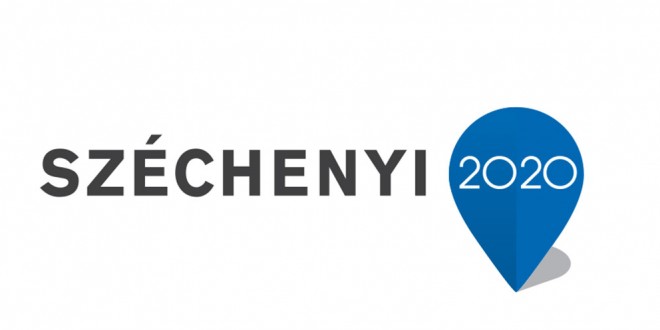 "Egészségügyi alapellátás fejlesztése" című pályázatÖnkormányzatunk a helyi orvosi rendelőt és a védőnői szolgálat működéséi körülményeinek javítását pályázat útján valósítottuk meg. A Széchenyi 2020 által kiírt DDOP-3.1.3/G-14 támogatás megpályázása után támogatásban részesültünk.Pályázat címe: Helyi orvosi rendelő felújítása és eszközbeszerzésePályázat kódszáma: DDOP-3.1.3/G-14-2014-0004Támogatás összege: 25.006.320 FtInformációkA projekt során a helyi orvosi rendelőt és védőnői szolgálat működési körülményeit javítottuk. Az épület elavult volt, energetikai szempontból nem volt gazdaságos. Az építési beruházás keretében kicserélésre kerültek a nyílászárók, azbeszt mentesítve lett az épület, belső felújításokat végeztünk, parkosítottunk, parkolót építettünk, továbbá a villamos és víz-szennyvíz hálózat korszerűsítésére került sor. Eszközbeszerzés keretében bővítésre kerültek a háziorvosi eszközök, az elsősegély eszközök, a védőnői eszközök, és az IT eszközök.MegvalósításÉpítés:Azbeszt mentesítés: a tető pala fedésének lecserélése és a tetőszerkezet megerősítéseTeljes akadálymentesítés kialakításaParkoló építésEnergetikai korszerűsítésRendelők és kiszolgáló helységek felújítása: burkolatok cseréje, festés, mázolás, vizes helységek felújításaEszközbeszerzés:Háziorvosi alapfelszerelés beszerzéseVédőnői alapfelszerelés kiegészítéseBerendezések, bútorok vétele (több mint 15 éves berendezések cseréje)Sürgősségi ellátás eszközeiIT beszerzés: számítógép, nyomtató, operációs rendszer mind a védőnőnek mind a háziorvosnak